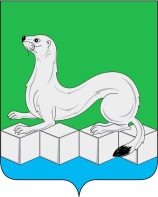 Российская ФедерацияАдминистрацияУсольского муниципального районаИркутской областиПОСТАНОВЛЕНИЕОт 01.10.2021 г.                                					         №582рп. БелореченскийО внесении изменений в муниципальную программу «Развитие системы образования Усольского района» на 2020 - 2025 годы В соответствии с подпунктами 5.4.3., 5.4.6. пункта 5.4. главы 5 Порядка принятия решений о разработке, формировании, утверждении, реализации и оценки эффективности реализации муниципальных программ Усольского муниципального района Иркутской области, утвержденного постановлением администрации муниципального района Усольского районного муниципального образования от 21.02.2019г. №229 (в редакции от 31.12.2020г. №939), ст.ст. 6, 22, 46 Устава Усольского муниципального района Иркутской области, администрация Усольского муниципального района Иркутской области ПОСТАНОВЛЯЕТ:1.Внести следующие изменения в муниципальную программу «Развитие системы образования Усольского района» на 2020-2025 годы, утверждённую постановлением администрации Усольского муниципального района Иркутской области от 01.11.2019г. № 1104 (в редакции от 10.01.2020 г. № 5, от 06.04.2020г. №219, от  03.07.2020г. №418, от 15.10.2020г. №758, от 31.12.2020г. № 943, от 15.01.2021г. № 31, от 01.04.2021г. № 199, от 30.06.2021г. № 404):	1.1.в паспорте  муниципальной программы «Развитие системы образования Усольского района» на 2020-2025 годы:	1.1.1.графу «Объемы финансирования муниципальной программы по источникам и срокам» изложить в следующей редакции:	1.1.2.абзац второй раздела 6 «Объемы финансирования муниципальной программы по источникам и срокам» изложить в следующей редакции:	«Общий объем финансирования на 2020-2025 годы составляет 5109 379 тыс. руб., в том числе по годам:2020 год – 907 108,33 тыс. рублей2021 год – 949 012,66 тыс. рублей2022 год – 882 459,84 тыс. рублей2023 год – 792 086,25 тыс. рублей2024 год – 789 356,32 тыс. рублей2025 год – 789 356,32 тыс. рублейиз них средства федерального бюджета – 217 913,35 тыс. руб., в том числе по годам:2020 год – 23 657,59 тыс. рублей2021 год – 64 092,37  тыс. рублей2022 год – 65 081,69  тыс. рублей2023 год – 65 081,69  тыс. рублей2024 год – 0,00  тыс. рублей2025 год – 0,00  тыс. рублей из них средства бюджета Иркутской области – 4 583 072,70 тыс. руб., в том числе по годам:2020 год – 827 194,66 тыс. рублей2021 год – 833 542,22  тыс. рублей2022 год – 747 251,31  тыс. рублей2023 год – 677 095,51  тыс. рублей2024 год – 748 994,50  тыс. рублей2025 год – 748 994,50  тыс. рублей из них средства бюджета Усольского муниципального района Иркутской области – 308 393,68 тыс. руб., в том числе по годам:2020 год – 56 256,08 тыс. рублей2021 год – 51 378,07 тыс. рублей2022 год – 70 126,84 тыс. рублей2023 год – 49 909,05 тыс. рублей2024 год – 40 361,82 тыс. рублей2025 год – 40 361,82 тыс. рублей.»;	1.2.в подпрограмме «Дошкольное, общее и дополнительное образование»: 1.2.1.графу «Объемы финансирования подпрограммы по источникам и срокам» в паспорте подпрограммы изложить в следующей редакции:1.2.2.абзац второй раздела 6 «Объемы финансирования подпрограммы по источникам и срокам» подпрограммы изложить в следующей редакции:Общий объем финансирования мероприятий подпрограммы на 2020-2025 годы составляет 5 052 259,70тыс. руб., в том числе по годам:2020 год – 899 720,32 тыс. рублей2021 год – 938 357,32 тыс. рублей2022 год – 873 002,61 тыс. рублей2023 год – 782 673,92 тыс. рублей2024 год – 779 252,77 тыс. рублей2025 год – 779 252,77 тыс. рублейиз них средства федерального бюджета – 217 913,35 тыс. руб., в том числе по годам:2020 год – 23 657,59 тыс. рублей2021 год – 64 092,37  тыс. рублей2022 год – 65 081,69  тыс. рублей2023 год – 65 081,69  тыс. рублей2024 год – 0,00  тыс. рублей2025 год – 0,00  тыс. рублей из них средства бюджета Иркутской области– 4 571 737,82 тыс. руб., в том числе по годам:2020 год – 825 569,28 тыс. рублей2021 год – 830 613,43 тыс. рублей2022 год – 745 709,21 тыс. рублей2023 год – 675 574,51 тыс. рублей2024 год – 747 135,70 тыс. рублей2025 год – 747 135,70 тыс. рублей из них средства бюджета Усольского муниципального района Иркутской области – 262 608,53 тыс. руб., в том числе по годам:2020 год – 50 493,45 тыс. рублей2021 год – 43 651,52 тыс. рублей2022 год – 62 211,71 тыс. рублей2023 год – 42 017,72 тыс. рублей2024 год – 32 117,07 тыс. рублей2025 год – 32 117,07 тыс. рублей.»; 	1.3.в подпрограмме «Развитие кадрового потенциала»: 1.3.1.графу «Объемы финансирования подпрограммы по источникам и срокам» в паспорте подпрограммы изложить в следующей редакции:1.3.2.абзац второй раздела 6 «Объемы финансирования подпрограммы по источникам и срокам» подпрограммы изложить в следующей редакции:«Общий объем финансирования мероприятий подпрограммы на 2020-2025 годы составляет 27 579,07 тыс. руб., в том числе по годам:2020 год – 4 505,63 тыс. рублей2021 год – 5 253,37 тыс. рублей2022 год – 5 158,37 тыс. рублей2023 год – 5 158,37 тыс. рублей2024 год – 3 751,67 тыс. рублей2025 год – 3 751,67 тыс. рублейиз них средства бюджета Усольского муниципального района Иркутской области – 27 579,07 тыс. руб., в том числе по годам:2020 год – 4 505,63 тыс. рублей2021 год – 5 253,37 тыс. рублей2022 год – 5 158,37 тыс. рублей2023 год – 5 158,37 тыс. рублей2024 год – 3 751,67 тыс. рублей2025 год – 3 751,67 тыс. рублей.»; 1.4.В подпрограмме «Организация и обеспечение отдыха, оздоровления и занятости детей и подростков»:1.4.1.графу «Объемы финансирования подпрограммы по источникам и срокам» в паспорте подпрограммы  изложить в следующей редакции:1.4.2.абзац второй раздела 6 «Объемы финансирования подпрограммы по источникам и срокам» подпрограммы  изложить в следующей редакции:«Общий объем финансирования на 2020-2025 годы составляет 25 589,53 тыс. руб., в том числе по годам:2020 год – 2 516,95 тыс. рублей2021 год – 4 702,07 тыс. рублей2022 год – 3 598,96 тыс. рублей2023 год – 3 554,06 тыс. рублей2024 год – 5 608,74 тыс. рублей2025 год – 5 608,74 тыс. рублейиз них средства бюджета Иркутской области – 11 334,87 тыс. руб., в том числе по годам:2020 год – 1 625,38 тыс. рублей2021 год – 2 928,79 тыс. рублей2022 год – 1 542,10 тыс. рублей2023 год – 1 521,00 тыс. рублей2024 год – 1 858,80 тыс. рублей2025 год – 1 858,80 тыс. рублейиз них средства бюджета из них средства бюджета Усольского муниципального района Иркутской области – 14 254,66 тыс. руб., в том числе по годам:2020 год –    891,57 тыс. рублей2021 год – 1 773,28 тыс. рублей2022 год – 2 056,86 тыс. рублей2023 год – 2 033,06 тыс. рублей2024 год – 3 749,94 тыс. рублей2025 год – 3 749,94 тыс. рублей.».1.5.приложения № 3,4,5 к муниципальной программе изложить в новой редакции (прилагаются).2.Комитету по экономике и финансам администрации Усольского муниципального района Иркутской области (Касимовская Н.А.) учесть данные изменения при финансировании мероприятий настоящей муниципальной программы.3.Отделу по организационной работе аппарата администрации Усольского муниципального района Иркутской области (Пономарева С.В.) опубликовать настоящее постановление в газете «Официальный вестник Усольского района» и в сетевом издании «Официальный сайт администрации Усольского района» в информационно-телекоммуникационной сети «Интернет» (www.usolie-raion.ru).4.Настоящее постановление вступает в силу после дня его официального опубликования.5.Контроль за исполнением настоящего постановления возложить на первого заместителя мэра района Дубенкову И.М.Мэр Усольского муниципального районаИркутской области								В.И. МатюхаРЕСУРСНОЕ ОБЕСПЕЧЕНИЕ РЕАЛИЗАЦИИ МУНИЦИПАЛЬНОЙ ПРОГРАММЫ ЗА СЧЕТ СРЕДСТВ БЮДЖЕТА УСОЛЬСКОГО МУНИЦИПАЛЬНОГО РАЙОНА ИРКУТСКОЙ ОБЛАСТИ«РАЗВИТИЕ СИСТЕМЫ ОБРАЗОВАНИЯ УСОЛЬСКОГО РАЙОНА» на 2020-2025 годыПРОГНОЗНАЯ (СПРАВОЧНАЯ) ОЦЕНКА РЕСУРСНОГО ОБЕСПЕЧЕНИЯ РЕАЛИЗАЦИИ МУНИЦИПАЛЬНОЙ ПРОГРАММЫ ЗА СЧЕТ ВСЕХ ИСТОЧНИКОВ ФИНАНСИРОВАНИЯ«РАЗВИТИЕ СИСТЕМЫ ОБРАЗОВАНИЯ УСОЛЬСКОГО РАЙОНА» на 2020-2025 годыОБОСНОВАНИЕ ЗАТРАТ ПО МЕРОПРИЯТИЯММУНИЦИПАЛЬНОЙ ПРОГРАММЫ«РАЗВИТИЕ СИСТЕМЫ ОБРАЗОВАНИЯ УСОЛЬСКОГО РАЙОНА»на 2020-2025 годыОбъемы финансирования муниципальной программы по источникам и срокамОбщий объем финансирования на 2020-2025 годы составляет 5109 379 тыс. руб., в том числе по годам:2020 год – 907 108,33 тыс. рублей2021 год – 949 012,66 тыс. рублей2022 год – 882 459,84 тыс. рублей2023 год – 792 086,25 тыс. рублей2024 год – 789 356,32 тыс. рублей2025 год – 789 356,32 тыс. рублейиз них средства федерального бюджета – 217 913,35 тыс. руб., в том числе по годам:2020 год – 23 657,59 тыс. рублей2021 год – 64 092,37  тыс. рублей2022 год – 65 081,69  тыс. рублей2023 год – 65 081,69  тыс. рублей2024 год – 0,00  тыс. рублей2025 год – 0,00  тыс. рублей из них средства бюджета Иркутской области – 4 583 072,70 тыс. руб., в том числе по годам:2020 год – 827 194,66 тыс. рублей2021 год – 833 542,22  тыс. рублей2022 год – 747 251,31  тыс. рублей2023 год – 677 095,51  тыс. рублей2024 год – 748 994,50  тыс. рублей2025 год – 748 994,50  тыс. рублей из них средства бюджета Усольского муниципального района Иркутской области – 308 393,68 тыс. руб., в том числе по годам:2020 год – 56 256,08 тыс. рублей2021 год – 51 378,07 тыс. рублей2022 год – 70 126,84 тыс. рублей2023 год – 49 909,05 тыс. рублей2024 год – 40 361,82 тыс. рублей2025 год – 40 361,82 тыс. рублейОбъемы финансирования подпрограммы по источникам и срокамОбщий объем финансирования мероприятий подпрограммы на 2020-2025 годы составляет 5 052 259,70тыс. руб., в том числе по годам:2020 год – 899 720,32 тыс. рублей2021 год – 938 357,32 тыс. рублей2022 год – 873 002,61 тыс. рублей2023 год – 782 673,92 тыс. рублей2024 год – 779 252,77 тыс. рублей2025 год – 779 252,77 тыс. рублейиз них средства федерального бюджета – 217 913,35 тыс. руб., в том числе по годам:2020 год – 23 657,59 тыс. рублей2021 год – 64 092,37  тыс. рублей2022 год – 65 081,69  тыс. рублей2023 год – 65 081,69  тыс. рублей2024 год – 0,00  тыс. рублей2025 год – 0,00  тыс. рублей из них средства бюджета Иркутской области– 4 571 737,82 тыс. руб., в том числе по годам:2020 год – 825 569,28 тыс. рублей2021 год – 830 613,43 тыс. рублей2022 год – 745 709,21 тыс. рублей2023 год – 675 574,51 тыс. рублей2024 год – 747 135,70 тыс. рублей2025 год – 747 135,70 тыс. рублей из них средства бюджета Усольского муниципального района Иркутской области – 262 608,53 тыс. руб., в том числе по годам:2020 год – 50 493,45 тыс. рублей2021 год – 43 651,52 тыс. рублей2022 год – 62 211,71 тыс. рублей2023 год – 42 017,72 тыс. рублей2024 год – 32 117,07 тыс. рублей2025 год – 32 117,07 тыс. рублейОбъемы финансирования подпрограммы по источникам и срокамОбщий объем финансирования мероприятий подпрограммы на 2020-2025 годы составляет 27 579,07 тыс. руб., в том числе по годам:2020 год – 4 505,63 тыс. рублей2021 год – 5 253,37 тыс. рублей2022 год – 5 158,37 тыс. рублей2023 год – 5 158,37 тыс. рублей2024 год – 3 751,67 тыс. рублей2025 год – 3 751,67 тыс. рублейиз них средства бюджета Усольского муниципального района Иркутской области – 27 579,07 тыс. руб., в том числе по годам:2020 год – 4 505,63 тыс. рублей2021 год – 5 253,37 тыс. рублей2022 год – 5 158,37 тыс. рублей2023 год – 5 158,37 тыс. рублей2024 год – 3 751,67 тыс. рублей2025 год – 3 751,67 тыс. рублейОбъемы финансирования подпрограммы по источникам и срокамОбщий объем финансирования на 2020-2025 годы составляет 25 589,53 тыс. руб., в том числе по годам:2020 год – 2 516,95 тыс. рублей2021 год – 4 702,07 тыс. рублей2022 год – 3 598,96 тыс. рублей2023 год – 3 554,06 тыс. рублей2024 год – 5 608,74 тыс. рублей2025 год – 5 608,74 тыс. рублейиз них средства бюджета Иркутской области – 11 334,87 тыс. руб., в том числе по годам:2020 год – 1 625,38 тыс. рублей2021 год – 2 928,79 тыс. рублей2022 год – 1 542,10 тыс. рублей2023 год – 1 521,00 тыс. рублей2024 год – 1 858,80 тыс. рублей2025 год – 1 858,80 тыс. рублейиз них средства бюджета из них средства бюджета Усольского муниципального района Иркутской области – 14 254,66 тыс. руб., в том числе по годам:2020 год –    891,57 тыс. рублей2021 год – 1 773,28 тыс. рублей2022 год – 2 056,86 тыс. рублей2023 год – 2 033,06 тыс. рублей2024 год – 3 749,94 тыс. рублей2025 год – 3 749,94 тыс. рублей№ ппНаименование муниципальной программы, подпрограммы, основного мероприятия, мероприятияИсполнительРасходы  (тыс. руб.), годыРасходы  (тыс. руб.), годыРасходы  (тыс. руб.), годыРасходы  (тыс. руб.), годыРасходы  (тыс. руб.), годыРасходы  (тыс. руб.), годыРасходы  (тыс. руб.), годы№ ппНаименование муниципальной программы, подпрограммы, основного мероприятия, мероприятияИсполнитель2020 г.2021 г.2022 г.2023 г.2024 г.2025 г.всего12345678910Муниципальная программа «Развитие системы образования Усольского района»Всего:56 256,0851 378,0770 126,8449 909,0540 361,8240 361,82308 393,68Муниципальная программа «Развитие системы образования Усольского района»Участник 1 МБОУ21 228,8619 019,96416 438,7616 911,7612 984,2812 984,2899 567,92Муниципальная программа «Развитие системы образования Усольского района»Участник 2 МБДОУ13 655,7910 121,80410 768,2410 768,2412 038,3412 038,3469 390,76Муниципальная программа «Развитие системы образования Усольского района»Участник 3 МБУ ДО16 527,0216 572,97916 577,9316 577,9311 300,0811 300,0888 856,01Муниципальная программа «Развитие системы образования Усольского района»Соисполнитель МБУ «ЦРО»4 579,285 282,6205 186,525 186,523 716,023 716,0227 666,97Муниципальная программа «Развитие системы образования Усольского района»ответственный исполнитель программы Комитет по образованию Усольского муниципального района Иркутской области265,13380,700464,60464,60323,10323,102 221,23Муниципальная программа «Развитие системы образования Усольского района»соисполнитель программы Администрация Усольского района0,000,0020 690,790,000,000,0020 690,791.Подпрограмма 1. Дошкольное, общее и дополнительное образованиеВсего:50 493,4543 651,5262 211,7142 017,7232 117,0732 117,07262 608,531.Подпрограмма 1. Дошкольное, общее и дополнительное образованиеУчастник 1 МБОУ20 480,4817 735,62614 763,0515 259,859 796,689 796,6887 832,381.Подпрограмма 1. Дошкольное, общее и дополнительное образованиеУчастник 2 МБДОУ13 655,7910 121,80410 751,0410 751,0412 003,1412 003,1469 285,961.Подпрограмма 1. Дошкольное, общее и дополнительное образованиеУчастник 3 МБУ ДО16 124,0515 559,68715 700,7215 700,7210 165,1510 165,1583 415,471.Подпрограмма 1. Дошкольное, общее и дополнительное образованиеСоисполнитель МБУ «ЦРО»7,5020,00020,0020,007,507,5082,501.Подпрограмма 1. Дошкольное, общее и дополнительное образованиеответственный исполнитель программы Комитет по образованию Усольского муниципального района Иркутской области225,63214,400286,10286,10144,60144,601 301,431.Подпрограмма 1. Дошкольное, общее и дополнительное образованиесоисполнитель программы Администрация Усольского района0,000,0020 690,790,000,000,0020 690,791.1.Основное мероприятие 1. Государственная политика в сфере образованияВсего:15 839,3618 997,79518 587,8018 587,8014 141,3814 141,38100 295,501.1.Основное мероприятие 1. Государственная политика в сфере образованияУчастник 1 МБОУ2 631,402 239,1902 006,002 006,002 841,952 841,9514 566,481.1.Основное мероприятие 1. Государственная политика в сфере образованияУчастник 2 МБДОУ1 772,601 672,9181 455,081 455,081 641,561 641,569 638,801.1.Основное мероприятие 1. Государственная политика в сфере образованияУчастник 3 МБУ ДО11 435,3615 085,68715 126,7215 126,729 657,869 657,8676 090,221.1.1.Мероприятие 1.1.  Доступ дошкольных образовательных учреждений  и учреждений дополнительного образования к сети «Интернет»Всего:543,91711,600551,00551,00427,01427,013 211,541.1.1.Мероприятие 1.1.  Доступ дошкольных образовательных учреждений  и учреждений дополнительного образования к сети «Интернет»Участник 1 МБОУ56,7790,00057,0057,000,000,00260,771.1.1.Мероприятие 1.1.  Доступ дошкольных образовательных учреждений  и учреждений дополнительного образования к сети «Интернет»Участник 2 МБДОУ417,06496,840424,00424,00381,37381,372 524,651.1.1.Мероприятие 1.1.  Доступ дошкольных образовательных учреждений  и учреждений дополнительного образования к сети «Интернет»Участник 3 МБУ ДО70,08124,76070,0070,0045,6445,64426,121.1.2.Мероприятие 1.2. Лицензирование (госпошлина) и аккредитация (госпошлина) образовательных учрежденийВсего:10,5045,00045,0045,0045,0045,00235,501.1.2.Мероприятие 1.2. Лицензирование (госпошлина) и аккредитация (госпошлина) образовательных учрежденийУчастник 1 МБОУ0,0028,00028,0028,0028,0028,00140,001.1.2.Мероприятие 1.2. Лицензирование (госпошлина) и аккредитация (госпошлина) образовательных учрежденийУчастник 2 МБДОУ10,5015,00015,0015,0015,0015,0085,501.1.2.Мероприятие 1.2. Лицензирование (госпошлина) и аккредитация (госпошлина) образовательных учрежденийУчастник 3 МБУ ДО0,002,0002,002,002,002,0010,001.1.3.Мероприятие 1.3. Оплата труда, начисление на оплату труда, прочие расходы из местного бюджета  по отрасли образования (оплата налогов, пеней, штрафов, неустоек) Всего:14 654,5015 539,4605 576,605 576,6013 669,3613 669,3668 685,881.1.3.Мероприятие 1.3. Оплата труда, начисление на оплату труда, прочие расходы из местного бюджета  по отрасли образования (оплата налогов, пеней, штрафов, неустоек) Участник 1 МБОУ2 574,632 121,1901 921,001 921,002 813,952 813,9514 165,711.1.3.Мероприятие 1.3. Оплата труда, начисление на оплату труда, прочие расходы из местного бюджета  по отрасли образования (оплата налогов, пеней, штрафов, неустоек) Участник 2 МБДОУ1 345,031 161,0781 016,081 016,081 245,191 245,197 028,651.1.3.Мероприятие 1.3. Оплата труда, начисление на оплату труда, прочие расходы из местного бюджета  по отрасли образования (оплата налогов, пеней, штрафов, неустоек) Участник 3 МБУ ДО10 734,8412 257,1922 639,522 639,529 610,229 610,2247 491,511.1.4.Мероприятие 1.4. Обеспечение функционирования системы персонифицированного финансирования дополнительного образования детейВсего:630,4492 701,73512 415,20012 415,2000,0000,00028 162,5841.1.4.Мероприятие 1.4. Обеспечение функционирования системы персонифицированного финансирования дополнительного образования детейУчастник 1 МБОУ0,0000,0000,0000,0000,0000,0000,0001.1.4.Мероприятие 1.4. Обеспечение функционирования системы персонифицированного финансирования дополнительного образования детейУчастник 2 МБДОУ0,0000,0000,0000,0000,0000,0000,0001.1.4.Мероприятие 1.4. Обеспечение функционирования системы персонифицированного финансирования дополнительного образования детейУчастник 3 МБУ ДО630,4492 701,73512 415,20012 415,2000,0000,00028 162,5841.2.Основное мероприятие 2. Проведение мероприятий по организации здоровьесберегающей деятельности участников образовательного процессаВсего:34 470,6524 401,5243 371,7123 177,7217 723,4917 723,49160 868,591.2.Основное мероприятие 2. Проведение мероприятий по организации здоровьесберегающей деятельности участников образовательного процессаУчастник 1 МБОУ17 765,0815 323,63612 655,9613 152,766 833,636 833,6372 564,691.2.Основное мероприятие 2. Проведение мероприятий по организации здоровьесберегающей деятельности участников образовательного процессаУчастник 2 МБДОУ11 883,198 448,8869 295,969 295,9610 317,5810 317,5859 559,171.2.Основное мероприятие 2. Проведение мероприятий по организации здоровьесберегающей деятельности участников образовательного процессаУчастник 3 МБУ ДО4 688,68474,000574,00574,00507,28507,287 325,251.2.Основное мероприятие 2. Проведение мероприятий по организации здоровьесберегающей деятельности участников образовательного процессаСоисполнитель МБУ «ЦРО»5,005,0005,005,005,005,0030,001.2.Основное мероприятие 2. Проведение мероприятий по организации здоровьесберегающей деятельности участников образовательного процессаответственный исполнитель программы Комитет по образованию Усольского муниципального района Иркутской области128,70150,000150,00150,0060,0060,00698,701.2.Основное мероприятие 2. Проведение мероприятий по организации здоровьесберегающей деятельности участников образовательного процессасоисполнитель программы Администрация Усольского района0,000,0020 690,790,000,000,0020 690,791.2.1.Мероприятие 2.1. Прохождение медосмотра, гигиенической подготовки (аттестация) работниками образовательных учрежденийВсего:6 525,727 275,6066 555,726 555,724 419,974 419,9735 752,701.2.1.Мероприятие 2.1. Прохождение медосмотра, гигиенической подготовки (аттестация) работниками образовательных учрежденийУчастник 1 МБОУ3 074,813 898,6063 238,723 238,722 003,062 003,0617 456,961.2.1.Мероприятие 2.1. Прохождение медосмотра, гигиенической подготовки (аттестация) работниками образовательных учрежденийУчастник 2 МБДОУ3 218,453 037,5003 037,503 037,502 174,452 174,4516 679,861.2.1.Мероприятие 2.1. Прохождение медосмотра, гигиенической подготовки (аттестация) работниками образовательных учрежденийУчастник 3 МБУ ДО232,46339,500279,50279,50242,46242,461 615,881.2.2.Мероприятие 2.2. Проведение районной психолого-медико-педагогической комиссииВсего:133,70155,000155,00155,0065,0065,00728,701.2.2.Мероприятие 2.2. Проведение районной психолого-медико-педагогической комиссииСоисполнитель МБУ «ЦРО»5,005,0005,005,005,005,0030,001.2.2.Мероприятие 2.2. Проведение районной психолого-медико-педагогической комиссииответственный исполнитель программы Комитет по образованию Усольского муниципального района Иркутской области128,70150,000150,00150,0060,0060,00698,701.2.3.Мероприятие 2.3. Укрепление материально-технической базы и организация санитарно-бытовых условий  в образовательных организацияхВсего:22 825,809 956,9268 432,819 100,119 652,619 652,6169 620,881.2.3.Мероприятие 2.3. Укрепление материально-технической базы и организация санитарно-бытовых условий  в образовательных организацияхУчастник 1 МБОУ11 437,976 566,0054 484,815 152,113 832,803 832,8035 306,501.2.3.Мероприятие 2.3. Укрепление материально-технической базы и организация санитарно-бытовых условий  в образовательных организацияхУчастник 2 МБДОУ6 931,603 256,4223 653,503 653,505 554,995 554,9928 605,011.2.3.Мероприятие 2.3. Укрепление материально-технической базы и организация санитарно-бытовых условий  в образовательных организацияхУчастник 3 МБУ ДО4 456,22134,500294,50294,50264,82264,825 709,371.2.4.Мероприятие 2.4. Присмотр и уход за детьми в образовательных учрежденияхВсего:1 733,132 154,9642 604,962 604,962 588,132 588,1314 274,291.2.4.Мероприятие 2.4. Присмотр и уход за детьми в образовательных учрежденияхУчастник 2 МБДОУ1 733,132 154,9642 604,962 604,962 588,132 588,1314 274,291.2.5.Мероприятие 2.5. Организация работы по питанию детейВсего:3 252,304 859,0264 932,434 761,93997,78997,7819 801,231.2.5.Мероприятие 2.5. Организация работы по питанию детейУчастник 1 МБОУ3 252,304 859,0264 932,434 761,93997,78997,7819 801,231.2.6.Мероприятие 2.6. Приобретение объектов недвижимости для реализации образовательных программВсего:0,000,00020 690,790,000,000,0020 690,791.2.6.Мероприятие 2.6. Приобретение объектов недвижимости для реализации образовательных программУчастник 2 МБДОУ                         соисполнитель программы Администрация Усольского района20 690,7920 690,791.3.Основное мероприятие 3. Развитие системы оценки качества образования Усольского районаВсего:183,44252,200252,20252,20252,20252,201 444,441.3.Основное мероприятие 3. Развитие системы оценки качества образования Усольского районаУчастник 1 МБОУ84,00172,800101,10101,10121,10121,10701,201.3.Основное мероприятие 3. Развитие системы оценки качества образования Усольского районаУчастник 2 МБДОУ0,000,0000,000,0044,0044,0088,001.3.Основное мероприятие 3. Развитие системы оценки качества образования Усольского районаУчастник 3 МБУ ДО0,001.3.Основное мероприятие 3. Развитие системы оценки качества образования Усольского районаСоисполнитель МБУ «ЦРО»2,5015,00015,0015,002,502,5052,501.3.Основное мероприятие 3. Развитие системы оценки качества образования Усольского районаответственный исполнитель программы Комитет по образованию Усольского муниципального района Иркутской области96,9464,400136,10136,1084,6084,60602,741.3.1.Мероприятие 3.1. Организация и проведение уровня диагностики учебных достижений обучающихся на муниципальном уровнеВсего:2,5015,00015,0015,002,502,5052,501.3.1.Мероприятие 3.1. Организация и проведение уровня диагностики учебных достижений обучающихся на муниципальном уровнеСоисполнитель МБУ «ЦРО»2,5015,00015,0015,002,502,5052,501.3.2.Мероприятие 3.2. Обеспечение проведения государственной итоговой аттестации по образовательным программам основного общего и среднего общего образованияВсего:142,54215,200215,20215,20185,70185,701 159,541.3.2.Мероприятие 3.2. Обеспечение проведения государственной итоговой аттестации по образовательным программам основного общего и среднего общего образованияУчастник 1 МБОУ84,00172,800101,10101,10101,10101,10661,201.3.2.Мероприятие 3.2. Обеспечение проведения государственной итоговой аттестации по образовательным программам основного общего и среднего общего образованияответственный исполнитель программы Комитет по образованию Усольского муниципального района Иркутской области58,5442,400114,10114,1084,6084,60498,341.3.3.Мероприятие 3.3. Независимая оценка качества условий осуществления образовательной деятельности организациями, осуществляющими образовательную деятельностьВсего:38,4022,00022,0022,0064,0064,00232,401.3.3.Мероприятие 3.3. Независимая оценка качества условий осуществления образовательной деятельности организациями, осуществляющими образовательную деятельностьУчастник 1 МБОУ0,000,0000,000,0020,0020,0040,001.3.3.Мероприятие 3.3. Независимая оценка качества условий осуществления образовательной деятельности организациями, осуществляющими образовательную деятельностьУчастник 2 МБДОУ0,000,0000,000,0044,0044,0088,001.3.3.Мероприятие 3.3. Независимая оценка качества условий осуществления образовательной деятельности организациями, осуществляющими образовательную деятельностьответственный исполнитель программы Комитет по образованию Усольского муниципального района Иркутской области38,4022,00022,0022,000,000,00104,402.Подпрограмма 2. Развитие кадрового потенциалаВсего:4 505,635 253,3705 158,375 158,373 751,673 751,6727 579,072.Подпрограмма 2. Развитие кадрового потенциалаУчастник 1 МБОУ0,000,0000,000,0018,0018,0036,002.Подпрограмма 2. Развитие кадрового потенциалаУчастник 2 МБДОУ0,000,0000,000,0018,0018,0036,002.Подпрограмма 2. Развитие кадрового потенциалаУчастник 3 МБУ ДО2,302,0002,002,002,302,3012,902.Подпрограмма 2. Развитие кадрового потенциалаСоисполнитель МБУ «ЦРО»4 503,335 166,0705 083,075 083,073 640,073 640,0727 115,672.Подпрограмма 2. Развитие кадрового потенциалаответственный исполнитель программы Комитет по образованию Усольского муниципального района Иркутской области0,0085,30073,3073,3073,3073,30378,502.1.Основное мероприятие 1. Проведение мероприятий, направленных на развитие кадрового потенциала системы образования Усольского районаВсего:4 505,635 253,3705 158,375 158,373 751,673 751,6727 579,072.1.Основное мероприятие 1. Проведение мероприятий, направленных на развитие кадрового потенциала системы образования Усольского районаУчастник 1 МБОУ0,000,0000,000,0018,0018,0036,002.1.Основное мероприятие 1. Проведение мероприятий, направленных на развитие кадрового потенциала системы образования Усольского районаУчастник 2 МБДОУ0,000,0000,000,0018,0018,0036,002.1.Основное мероприятие 1. Проведение мероприятий, направленных на развитие кадрового потенциала системы образования Усольского районаУчастник 3 МБУ ДО2,302,0002,002,002,302,3012,902.1.Основное мероприятие 1. Проведение мероприятий, направленных на развитие кадрового потенциала системы образования Усольского районаСоисполнитель МБУ «ЦРО»4 503,335 166,0705 083,075 083,073 640,073 640,0727 115,672.1.Основное мероприятие 1. Проведение мероприятий, направленных на развитие кадрового потенциала системы образования Усольского районаответственный исполнитель программы Комитет по образованию Усольского муниципального района Иркутской области0,0085,3073,3073,3073,3073,30378,502.1.1.Мероприятие 1.1. Расходы на обеспечение деятельности МБУ «ЦРО» Всего:4 367,874 991,6104 878,614 878,613 537,613 537,6126 191,912.1.1.Мероприятие 1.1. Расходы на обеспечение деятельности МБУ «ЦРО» Соисполнитель МБУ «ЦРО»4 367,874 991,6104 878,614 878,613 537,613 537,6126 191,912.1.2.Мероприятие 1.2. Проведение и участие педагогических и руководящих работников системы образования в конференциях, форумах, фестивалях, семинарах, совещаниях и т.п. Всего:59,5093,500105,50105,5057,5057,50479,002.1.2.Мероприятие 1.2. Проведение и участие педагогических и руководящих работников системы образования в конференциях, форумах, фестивалях, семинарах, совещаниях и т.п. Участник 1 МБОУ0,000,0000,000,0018,0018,0036,002.1.2.Мероприятие 1.2. Проведение и участие педагогических и руководящих работников системы образования в конференциях, форумах, фестивалях, семинарах, совещаниях и т.п. Участник 2 МБДОУ0,000,0000,000,0018,0018,0036,002.1.2.Мероприятие 1.2. Проведение и участие педагогических и руководящих работников системы образования в конференциях, форумах, фестивалях, семинарах, совещаниях и т.п. Соисполнитель МБУ «ЦРО»59,5093,500105,50105,5021,5021,50407,002.1.3.Мероприятие 1.3. Проведение и участие педагогических работников в конкурсах профессионального мастерстваВсего:78,26156,260156,26156,26156,56156,56860,162.1.3.Мероприятие 1.3. Проведение и участие педагогических работников в конкурсах профессионального мастерстваУчастник 3 МБУ ДО2,302,0002,002,002,302,3012,902.1.3.Мероприятие 1.3. Проведение и участие педагогических работников в конкурсах профессионального мастерстваСоисполнитель МБУ «ЦРО»75,9680,96080,9680,9680,9680,96480,762.1.3.Мероприятие 1.3. Проведение и участие педагогических работников в конкурсах профессионального мастерстваответственный исполнитель программы Комитет по образованию Усольского муниципального района Иркутской области0,0073,30073,3073,3073,3073,30366,502.1.4.Мероприятие 1.4. Оказание мер социальной поддержки, предоставляемой студентам в период обученияВсего:0,0012,0018,0018,000,000,0048,002.1.4.Мероприятие 1.4. Оказание мер социальной поддержки, предоставляемой студентам в период обученияСоисполнитель МБУ «ЦРО»0,000,00018,0018,000,000,0036,002.1.4.Мероприятие 1.4. Оказание мер социальной поддержки, предоставляемой студентам в период обученияответственный исполнитель программы Комитет по образованию Усольского муниципального района Иркутской области0,0012,0000,000,000,000,0012,003.Подпрограмма 3. Развитие системы выявления и поддержки способностей и талантов у детей и подростков Всего:365,43699,900699,90699,90743,15743,153 951,433.Подпрограмма 3. Развитие системы выявления и поддержки способностей и талантов у детей и подростков Участник 1 МБОУ173,28365,050392,25392,25483,50483,502 289,833.Подпрограмма 3. Развитие системы выявления и поддержки способностей и талантов у детей и подростков Участник 2 МБДОУ0,000,00017,2017,2017,2017,2068,803.Подпрограмма 3. Развитие системы выявления и поддержки способностей и талантов у детей и подростков Участник 3 МБУ ДО84,20157,300101,80101,8068,8068,80582,703.Подпрограмма 3. Развитие системы выявления и поддержки способностей и талантов у детей и подростков Соисполнитель МБУ «ЦРО»68,4596,55083,4583,4568,4568,45468,803.Подпрограмма 3. Развитие системы выявления и поддержки способностей и талантов у детей и подростков ответственный исполнитель программы Комитет по образованию Усольского муниципального района Иркутской области39,5081,000105,20105,20105,20105,20541,303.1.Основное мероприятие 1. Проведение и участие детей и подростков в научно-практических конференциях, олимпиадах, фестивалях, выставках, конкурсах, турнирах, соревнованиях и т.п. в интеллектуальной, научно-технической, художественно-творческой, спортивной деятельностиВсего:145,55458,800416,40416,40459,65459,652 356,453.1.Основное мероприятие 1. Проведение и участие детей и подростков в научно-практических конференциях, олимпиадах, фестивалях, выставках, конкурсах, турнирах, соревнованиях и т.п. в интеллектуальной, научно-технической, художественно-творческой, спортивной деятельностиУчастник 1 МБОУ0,00128,950193,75193,75280,00280,001 076,453.1.Основное мероприятие 1. Проведение и участие детей и подростков в научно-практических конференциях, олимпиадах, фестивалях, выставках, конкурсах, турнирах, соревнованиях и т.п. в интеллектуальной, научно-технической, художественно-творческой, спортивной деятельностиУчастник 2 МБДОУ0,003.1.Основное мероприятие 1. Проведение и участие детей и подростков в научно-практических конференциях, олимпиадах, фестивалях, выставках, конкурсах, турнирах, соревнованиях и т.п. в интеллектуальной, научно-технической, художественно-творческой, спортивной деятельностиУчастник 3 МБУ ДО65,30157,30081,4081,4053,4053,40492,203.1.Основное мероприятие 1. Проведение и участие детей и подростков в научно-практических конференциях, олимпиадах, фестивалях, выставках, конкурсах, турнирах, соревнованиях и т.п. в интеллектуальной, научно-технической, художественно-творческой, спортивной деятельностиСоисполнитель МБУ «ЦРО»63,4596,55078,4578,4563,4563,45443,803.1.Основное мероприятие 1. Проведение и участие детей и подростков в научно-практических конференциях, олимпиадах, фестивалях, выставках, конкурсах, турнирах, соревнованиях и т.п. в интеллектуальной, научно-технической, художественно-творческой, спортивной деятельностиответственный исполнитель программы Комитет по образованию Усольского муниципального района Иркутской области16,8076,00062,8062,8062,8062,80344,003.1.1.Мероприятие 1.1. Организация и проведение муниципального этапа всероссийской олимпиады школьников, районной олимпиады Всего:8,5521,8508,558,558,558,5564,603.1.1.Мероприятие 1.1. Организация и проведение муниципального этапа всероссийской олимпиады школьников, районной олимпиады Соисполнитель МБУ «ЦРО»8,5521,8508,558,558,558,5564,603.1.2.Мероприятие 1.2. Проведение и участие в научно-практических конференциях, конкурсах, олимпиадах и иных мероприятиях в интеллектуальной и научно-технической деятельностиВсего:120,10164,200135,10135,10120,10120,10794,703.1.2.Мероприятие 1.2. Проведение и участие в научно-практических конференциях, конкурсах, олимпиадах и иных мероприятиях в интеллектуальной и научно-технической деятельностиУчастник 3 МБУ ДО53,4064,50053,4053,4053,4053,40331,503.1.2.Мероприятие 1.2. Проведение и участие в научно-практических конференциях, конкурсах, олимпиадах и иных мероприятиях в интеллектуальной и научно-технической деятельностиСоисполнитель МБУ «ЦРО»54,9074,70069,9069,9054,9054,90379,203.1.2.Мероприятие 1.2. Проведение и участие в научно-практических конференциях, конкурсах, олимпиадах и иных мероприятиях в интеллектуальной и научно-технической деятельностиответственный исполнитель программы Комитет по образованию Усольского муниципального района Иркутской области11,8025,00011,8011,8011,8011,8084,003.1.3.Мероприятие 1.3. Проведение  и участие в организационно-массовых и спортивных мероприятияхВсего:16,90272,750272,75272,75331,00331,001 497,153.1.3.Мероприятие 1.3. Проведение  и участие в организационно-массовых и спортивных мероприятияхУчастник 1 МБОУ0,00128,950193,75193,75280,00280,001 076,453.1.3.Мероприятие 1.3. Проведение  и участие в организационно-массовых и спортивных мероприятияхУчастник 3 МБУ ДО11,9092,80028,0028,000,000,00160,703.1.3.Мероприятие 1.3. Проведение  и участие в организационно-массовых и спортивных мероприятияхответственный исполнитель программы Комитет по образованию Усольского муниципального района Иркутской области5,0051,00051,0051,0051,0051,00260,003.2.Основное мероприятие 2. Выявление и развитие уровня профессионального мастерства детей и подростков в рамках участия в мероприятиях по стандартам JuniorSkills, WorldSkills «Молодые профессионалы»  Всего:192,18236,100236,10236,10236,10236,101 372,683.2.Основное мероприятие 2. Выявление и развитие уровня профессионального мастерства детей и подростков в рамках участия в мероприятиях по стандартам JuniorSkills, WorldSkills «Молодые профессионалы»  Участник 1 МБОУ173,28236,100198,50198,50203,50203,501 213,383.2.Основное мероприятие 2. Выявление и развитие уровня профессионального мастерства детей и подростков в рамках участия в мероприятиях по стандартам JuniorSkills, WorldSkills «Молодые профессионалы»  Участник 2 МБДОУ0,000,00017,2017,2017,2017,2068,803.2.Основное мероприятие 2. Выявление и развитие уровня профессионального мастерства детей и подростков в рамках участия в мероприятиях по стандартам JuniorSkills, WorldSkills «Молодые профессионалы»  Участник 3 МБУ ДО18,900,00020,4020,4015,4015,4090,503.2.1.Мероприятие 2.1. Участие в соревнованиях, чемпионатах профессионального мастерства среди обучающихся образовательных организаций по стандартам JuniorSkills, WorldSkills «Молодые профессионалы» Всего:145,18195,300154,90154,90153,90153,90958,083.2.1.Мероприятие 2.1. Участие в соревнованиях, чемпионатах профессионального мастерства среди обучающихся образовательных организаций по стандартам JuniorSkills, WorldSkills «Молодые профессионалы» Участник 1 МБОУ126,28195,300143,50143,50148,50148,50905,583.2.1.Мероприятие 2.1. Участие в соревнованиях, чемпионатах профессионального мастерства среди обучающихся образовательных организаций по стандартам JuniorSkills, WorldSkills «Молодые профессионалы» Участник 3 МБУ ДО18,900,00011,4011,405,405,4052,503.2.2.Мероприятие 2.2. Участие педагогических работников в стажировках, семинарах и иных мероприятиях по подготовке обучающихся к участию в соревнованиях, чемпионатах по стандартам JuniorSkills, WorldSkills «Молодые профессионалы»Всего:47,0040,80081,2081,2082,2082,20414,603.2.2.Мероприятие 2.2. Участие педагогических работников в стажировках, семинарах и иных мероприятиях по подготовке обучающихся к участию в соревнованиях, чемпионатах по стандартам JuniorSkills, WorldSkills «Молодые профессионалы»Участник 1 МБОУ47,0040,80055,0055,0055,0055,00307,803.2.2.Мероприятие 2.2. Участие педагогических работников в стажировках, семинарах и иных мероприятиях по подготовке обучающихся к участию в соревнованиях, чемпионатах по стандартам JuniorSkills, WorldSkills «Молодые профессионалы»Участник 2 МБДОУ0,000,00017,2017,2017,2017,2068,803.2.2.Мероприятие 2.2. Участие педагогических работников в стажировках, семинарах и иных мероприятиях по подготовке обучающихся к участию в соревнованиях, чемпионатах по стандартам JuniorSkills, WorldSkills «Молодые профессионалы»Участник 3 МБУ ДО0,000,0009,009,0010,0010,0038,003.3.Основное мероприятие 3. Поощрение детей и подростков за достижение высоких результатов в интеллектуальной, научно-технической, художественно-творческой, спортивной деятельностиВсего:27,705,00047,4047,4047,4047,40222,303.3.Основное мероприятие 3. Поощрение детей и подростков за достижение высоких результатов в интеллектуальной, научно-технической, художественно-творческой, спортивной деятельностиСоисполнитель МБУ «ЦРО»5,000,0005,005,005,005,0025,003.3.Основное мероприятие 3. Поощрение детей и подростков за достижение высоких результатов в интеллектуальной, научно-технической, художественно-творческой, спортивной деятельностиответственный исполнитель программы Комитет по образованию Усольского муниципального района22,7005,00042,40042,40042,40042,400197,3003.3.1.Мероприятие 3.1. Награждение учащихся-победителей и призеров научно-практических конференций, олимпиад, конкурсов, фестивалей, турниров, соревнований и т.п.Всего:5,0005,0005,0005,0005,0005,00030,0003.3.1.Мероприятие 3.1. Награждение учащихся-победителей и призеров научно-практических конференций, олимпиад, конкурсов, фестивалей, турниров, соревнований и т.п.ответственный исполнитель программы Комитет по образованию Усольского муниципального района Иркутской области5,0005,003.3.1.Мероприятие 3.1. Награждение учащихся-победителей и призеров научно-практических конференций, олимпиад, конкурсов, фестивалей, турниров, соревнований и т.п.Соисполнитель МБУ «ЦРО»5,000,0005,005,005,005,0025,003.3.2.Мероприятие 3.2. Организация и проведение Районного Дня выпускникаВсего:22,700,00042,4042,4042,4042,40192,303.3.2.Мероприятие 3.2. Организация и проведение Районного Дня выпускникаответственный исполнитель программы Комитет по образованию Усольского муниципального района Иркутской области22,700,00042,4042,4042,4042,40192,304.Подпрограмма 4. Организация и обеспечение отдыха, оздоровления и занятости детей и подростковВсего:891,571 773,2792 056,862 033,063 749,943 749,9414 254,664.Подпрограмма 4. Организация и обеспечение отдыха, оздоровления и занятости детей и подростковУчастник 1 МБОУ575,10919,2881 283,461 259,662 686,102 686,109 409,714.Подпрограмма 4. Организация и обеспечение отдыха, оздоровления и занятости детей и подростковУчастник 3 МБУ ДО316,47853,991773,40773,401 063,841 063,844 844,944.1.Основное мероприятие 1. Организация подготовки и проведения детских оздоровительных лагерей Усольского муниципального района Иркутской области любых форм пребыванияВсего:328,401 528,7491 812,331 788,533 506,443 506,4412 470,894.1.Основное мероприятие 1. Организация подготовки и проведения детских оздоровительных лагерей Усольского муниципального района Иркутской области любых форм пребыванияУчастник 1 МБОУ11,93674,7581 038,931 015,132 442,602 442,607 625,954.1.Основное мероприятие 1. Организация подготовки и проведения детских оздоровительных лагерей Усольского муниципального района Иркутской области любых форм пребыванияУчастник 3 МБУ ДО316,47853,991773,40773,401 063,841 063,844 844,944.1.1.Мероприятие 1.1. Подготовка образовательных учреждений к работе лагерей дневного пребывания Всего:4,79635,182798,48774,682 202,152 202,156 617,424.1.1.Мероприятие 1.1. Подготовка образовательных учреждений к работе лагерей дневного пребывания Участник 1 МБОУ4,79635,182798,48774,682 202,152 202,156 617,424.1.2.Мероприятие 1.2. Организация подготовки и проведения детского оздоровительного палаточного лагеря «Спортландия»Всего:316,47853,991773,40773,401 063,841 063,844 844,944.1.2.Мероприятие 1.2. Организация подготовки и проведения детского оздоровительного палаточного лагеря «Спортландия»Участник 3 МБУ ДО316,47853,991773,40773,401 063,841 063,844 844,944.1.3.Мероприятие 1.3. Организация подготовки и проведения детского оздоровительного лагеря «Эврика»Всего:7,1439,576125,00125,00125,00125,00546,734.1.3.Мероприятие 1.3. Организация подготовки и проведения детского оздоровительного лагеря «Эврика»Участник 1 МБОУ7,1439,576125,00125,00125,00125,00546,734.1.4.Мероприятие 1.4. Организация подготовки проведения районной творческой экспедиции учащихся ДШИ на базе ДОЛ «Эврика»Всего:0,000,000115,45115,45115,45115,45461,804.1.4.Мероприятие 1.4. Организация подготовки проведения районной творческой экспедиции учащихся ДШИ на базе ДОЛ «Эврика»Участник 1 МБОУ0,000,000115,45115,45115,45115,45461,804.2.Основное мероприятие 2. Трудоустройство несовершеннолетних, находящихся в трудной жизненной ситуацииВсего:563,17244,530244,53244,53243,50243,501 783,764.2.Основное мероприятие 2. Трудоустройство несовершеннолетних, находящихся в трудной жизненной ситуацииУчастник 1 МБОУ563,17244,530244,53244,53243,50243,501 783,764.2.1.Мероприятие 2.1. Организация временного трудоустройства несовершеннолетних, находящихся в трудной жизненной ситуацииВсего:563,17244,530244,53244,53243,50243,501 783,764.2.1.Мероприятие 2.1. Организация временного трудоустройства несовершеннолетних, находящихся в трудной жизненной ситуацииУчастник 1 МБОУ563,17244,530244,53244,53243,50243,501 783,76№ ппНаименование муниципальной программы, подпрограммы, основного мероприятия, мероприятияИсточник финансированияРасходы  (тыс. руб.), годыРасходы  (тыс. руб.), годыРасходы  (тыс. руб.), годыРасходы  (тыс. руб.), годыРасходы  (тыс. руб.), годыРасходы  (тыс. руб.), годыРасходы  (тыс. руб.), годыРасходы  (тыс. руб.), годы№ ппНаименование муниципальной программы, подпрограммы, основного мероприятия, мероприятияИсточник финансирования2020 г.2021 г.2022 г.2023 г.2024 г.2025 г.всегоМеханизм привлечения средств1234567891011Муниципальная программа «Развитие системы образования Усольского района»всего:907 108,33949 012,66882 459,84792 086,25789 356,32789 356,325 109 379,73Муниципальная программа «Развитие системы образования Усольского района»федеральный бюджет23 657,5964 092,3765 081,6965 081,690,000,00217 913,35Муниципальная программа «Развитие системы образования Усольского района»областной бюджет827 194,66833 542,22747 251,31677 095,51748 994,50748 994,504 583 072,70Муниципальная программа «Развитие системы образования Усольского района»местный бюджет 56 256,0851 378,0770 126,8449 909,0540 361,8240 361,82308 393,681.Подпрограмма 1. Дошкольное, общее и дополнительное образованиевсего:899 720,32938 357,32873 002,61782 673,92779 252,77779 252,775 052 259,701.Подпрограмма 1. Дошкольное, общее и дополнительное образованиефедеральный бюджет23 657,5964 092,3765 081,6965 081,690,000,00217 913,351.Подпрограмма 1. Дошкольное, общее и дополнительное образованиеобластной бюджет825 569,28830 613,43745 709,21675 574,51747 135,70747 135,704 571 737,821.Подпрограмма 1. Дошкольное, общее и дополнительное образованиеместный бюджет 50 493,4543 651,5262 211,7142 017,7232 117,0732 117,07262 608,531.1.Основное мероприятие 1. Государственная политика в сфере образованиявсего:818 594,43846 255,10765 843,10691 386,60730 708,58730 708,584 583 496,371.1.Основное мероприятие 1. Государственная политика в сфере образованияфедеральный бюджет12 382,0037 146,1037 146,1037 146,100,000,00123 820,301.1.Основное мероприятие 1. Государственная политика в сфере образованияобластной бюджет790 373,07790 111,20710 109,20635 652,70716 567,20716 567,204 359 380,571.1.Основное мероприятие 1. Государственная политика в сфере образованияместный бюджет 15 839,3618 997,8018 587,8018 587,8014 141,3814 141,38100 295,501.1.1.Мероприятие 1.1.  Доступ дошкольных образовательных учреждений  и учреждений дополнительного образования к сети «Интернет»всего:543,91711,60551,00551,00427,01427,013 211,541.1.1.Мероприятие 1.1.  Доступ дошкольных образовательных учреждений  и учреждений дополнительного образования к сети «Интернет»местный бюджет 543,91711,60551,00551,00427,01427,013 211,541.1.2.Мероприятие 1.2. Лицензирование (госпошлина) и аккредитация (госпошлина) образовательных учрежденийвсего:10,5045,0045,0045,0045,0045,00235,501.1.2.Мероприятие 1.2. Лицензирование (госпошлина) и аккредитация (госпошлина) образовательных учрежденийместный бюджет 10,5045,0045,0045,0045,0045,00235,501.1.3.Мероприятие 1.3. Оплата труда, начисление на оплату труда, прочие расходы из местного бюджета  по отрасли образования (оплата налогов, пеней, штрафов, неустоек) всего:817 409,57842 796,76752 831,90678 375,40730 236,56730 236,564 551 886,75Средства субъекта Российской Федерации (субвенция)  1.1.3.Мероприятие 1.3. Оплата труда, начисление на оплату труда, прочие расходы из местного бюджета  по отрасли образования (оплата налогов, пеней, штрафов, неустоек) федеральный бюджет12 382,0037 146,1037 146,1037 146,100,000,00123 820,301.1.3.Мероприятие 1.3. Оплата труда, начисление на оплату труда, прочие расходы из местного бюджета  по отрасли образования (оплата налогов, пеней, штрафов, неустоек) областной бюджет790 373,07790 111,20710 109,20635 652,70716 567,20716 567,204 359 380,571.1.3.Мероприятие 1.3. Оплата труда, начисление на оплату труда, прочие расходы из местного бюджета  по отрасли образования (оплата налогов, пеней, штрафов, неустоек) местный бюджет 14 654,5015 539,465 576,605 576,6013 669,3613 669,3668 685,881.1.4.Мероприятие 1.4. Обеспечение функционирования системы персонифицированного финансирования дополнительного образования детейвсего:630,452 701,7312 415,2012 415,200,000,0028 162,581.1.4.Мероприятие 1.4. Обеспечение функционирования системы персонифицированного финансирования дополнительного образования детейобластной бюджет0,000,000,000,000,000,000,001.1.4.Мероприятие 1.4. Обеспечение функционирования системы персонифицированного финансирования дополнительного образования детейместный бюджет 630,452 701,7312 415,2012 415,200,000,0028 162,581.2.Основное мероприятие 2. Проведение мероприятий по организации здоровьесберегающей деятельности участников образовательного процессавсего:80 942,4591 850,02106 907,3191 035,1248 291,9948 291,99467 318,891.2.Основное мероприятие 2. Проведение мероприятий по организации здоровьесберегающей деятельности участников образовательного процессафедеральный бюджет11 275,5926 946,2727 935,5927 935,590,000,0094 093,051.2.Основное мероприятие 2. Проведение мероприятий по организации здоровьесберегающей деятельности участников образовательного процессаобластной бюджет35 196,2140 502,2335 600,0139 921,8130 568,5030 568,50212 357,251.2.Основное мероприятие 2. Проведение мероприятий по организации здоровьесберегающей деятельности участников образовательного процессаместный бюджет 34 470,6524 401,5243 371,7123 177,7217 723,4917 723,49160 868,591.2.1.Мероприятие 2.1. Прохождение медосмотра, гигиенической подготовки (аттестация) работниками образовательных учрежденийвсего:6 525,727 275,616 555,726 555,724 419,974 419,9735 752,701.2.1.Мероприятие 2.1. Прохождение медосмотра, гигиенической подготовки (аттестация) работниками образовательных учрежденийместный бюджет 6 525,727 275,616 555,726 555,724 419,974 419,9735 752,701.2.2.Мероприятие 2.2. Проведение районной психолого-медико-педагогической комиссиивсего:133,70155,00155,00155,0065,0065,00728,701.2.2.Мероприятие 2.2. Проведение районной психолого-медико-педагогической комиссииместный бюджет 133,70155,00155,00155,0065,0065,00728,701.2.3.Мероприятие 2.3. Укрепление материально-технической базы и организация санитарно-бытовых условий  в образовательных организацияхвсего:28 712,1015 399,638 838,4114 008,2110 144,3110 144,3187 246,98Средства бюджета субъекта Российской Федерации    через 
механизм софинансирования 1.2.3.Мероприятие 2.3. Укрепление материально-технической базы и организация санитарно-бытовых условий  в образовательных организацияхобластной бюджет5 886,305 442,70405,604 908,10491,70491,7017 626,101.2.3.Мероприятие 2.3. Укрепление материально-технической базы и организация санитарно-бытовых условий  в образовательных организацияхместный бюджет 22 825,809 956,938 432,819 100,119 652,619 652,6169 620,881.2.4.Мероприятие 2.4. Присмотр и уход за детьми в образовательных учрежденияхвсего:1 733,132 154,962 604,962 604,962 588,132 588,1314 274,291.2.4.Мероприятие 2.4. Присмотр и уход за детьми в образовательных учрежденияхместный бюджет 1 733,132 154,962 604,962 604,962 588,132 588,1314 274,291.2.5.Мероприятие 2.5. Организация работы по питанию детейвсего:43 837,8066 864,8368 062,4367 711,2331 074,5831 074,58308 625,43Средства бюджета субъекта Российской Федерации    через 
1.механизм софинансирования 
2.исполнение государственных полномочий (субсидии)1.2.5.Мероприятие 2.5. Организация работы по питанию детейфедеральный бюджет11 275,5926 946,2727 935,5927 935,590,000,0094 093,051.2.5.Мероприятие 2.5. Организация работы по питанию детейобластной бюджет29 309,9135 059,5335 194,4135 013,7130 076,8030 076,80194 731,151.2.5.Мероприятие 2.5. Организация работы по питанию детейместный бюджет 3 252,304 859,034 932,434 761,93997,78997,7819 801,231.2.6.Мероприятие 2.6. Приобретение объектов недвижимости для реализации образовательных программвсего:0,000,0020 690,790,000,000,0020 690,79Средства бюджета субъекта Российской Федерации    через 
механизм софинансирования 1.2.6.Мероприятие 2.6. Приобретение объектов недвижимости для реализации образовательных программфедеральный бюджет0,000,000,000,000,000,000,001.2.6.Мероприятие 2.6. Приобретение объектов недвижимости для реализации образовательных программобластной бюджет0,000,000,000,000,000,000,001.2.6.Мероприятие 2.6. Приобретение объектов недвижимости для реализации образовательных программместный бюджет 0,000,0020 690,790,000,000,0020 690,791.3.Основное мероприятие 3. Развитие системы оценки качества образования Усольского районавсего:183,44252,20252,20252,20252,20252,201 444,441.3.Основное мероприятие 3. Развитие системы оценки качества образования Усольского районаместный бюджет 183,44252,20252,20252,20252,20252,201 444,441.3.1.Мероприятие 3.1. Организация и проведение уровня диагностики учебных достижений обучающихся на муниципальном уровневсего:2,5015,0015,0015,002,502,5052,501.3.1.Мероприятие 3.1. Организация и проведение уровня диагностики учебных достижений обучающихся на муниципальном уровнеместный бюджет 2,5015,0015,0015,002,502,5052,501.3.2.Мероприятие 3.2. Обеспечение проведения государственной итоговой аттестации по образовательным программам основного общего и среднего общего образованиявсего:142,54215,20215,20215,20185,70185,701 159,541.3.2.Мероприятие 3.2. Обеспечение проведения государственной итоговой аттестации по образовательным программам основного общего и среднего общего образованияместный бюджет 142,54215,20215,20215,20185,70185,701 159,541.3.3.Мероприятие 3.3. Независимая оценка качества условий осуществления образовательной деятельности организациями, осуществляющими образовательную деятельностьвсего:38,4022,0022,0022,0064,0064,00232,401.3.3.Мероприятие 3.3. Независимая оценка качества условий осуществления образовательной деятельности организациями, осуществляющими образовательную деятельностьместный бюджет 38,4022,0022,0022,0064,0064,00232,402.Подпрограмма 2. Развитие кадрового потенциалавсего:4 505,635 253,375 158,375 158,373 751,673 751,6727 579,072.Подпрограмма 2. Развитие кадрового потенциаламестный бюджет 4 505,635 253,375 158,375 158,373 751,673 751,6727 579,072.1.Основное мероприятие 1. Проведение мероприятий, направленных на развитие кадрового потенциала системы образования Усольского районавсего:4 505,635 253,375 158,375 158,373 751,673 751,6727 579,072.1.Основное мероприятие 1. Проведение мероприятий, направленных на развитие кадрового потенциала системы образования Усольского районаместный бюджет 4 505,635 253,375 158,375 158,373 751,673 751,6727 579,072.1.1.Мероприятие 1.1. Расходы на обеспечение деятельности МБУ «ЦРО» всего:4 367,874 991,614 878,614 878,613 537,613 537,6126 191,912.1.1.Мероприятие 1.1. Расходы на обеспечение деятельности МБУ «ЦРО» местный бюджет 4 367,874 991,614 878,614 878,613 537,613 537,6126 191,912.1.2.Мероприятие 1.2. Проведение и участие педагогических и руководящих работников системы образования в конференциях, форумах, фестивалях, семинарах, совещаниях и т.п. всего:59,5093,50105,50105,5057,5057,50479,002.1.2.Мероприятие 1.2. Проведение и участие педагогических и руководящих работников системы образования в конференциях, форумах, фестивалях, семинарах, совещаниях и т.п. местный бюджет 59,5093,50105,50105,5057,5057,50479,002.1.3.Мероприятие 1.3. Проведение и участие педагогических работников в конкурсах профессионального мастерствавсего:78,26156,26156,26156,26156,56156,56860,162.1.3.Мероприятие 1.3. Проведение и участие педагогических работников в конкурсах профессионального мастерстваместный бюджет 78,26156,26156,26156,26156,56156,56860,162.1.4.Мероприятие 1.4. Оказание мер социальной поддержки, предоставляемой студентам в период обучениявсего:0,0012,0018,0018,000,000,0048,002.1.4.Мероприятие 1.4. Оказание мер социальной поддержки, предоставляемой студентам в период обученияместный бюджет 0,0012,0018,0018,000,000,0048,003.Подпрограмма 3. Развитие системы выявления и поддержки способностей и талантов у детей и подростков всего:365,43699,90699,90699,90743,15743,153 951,433.Подпрограмма 3. Развитие системы выявления и поддержки способностей и талантов у детей и подростков местный бюджет 365,43699,90699,90699,90743,15743,153 951,433.1.Основное мероприятие 1. Проведение и участие детей и подростков в научно-практических конференциях, олимпиадах, фестивалях, выставках, конкурсах, турнирах, соревнованиях и т.п. в интеллектуальной, научно-технической, художественно-творческой, спортивной деятельностивсего:145,55458,80416,40416,40459,65459,652 356,453.1.Основное мероприятие 1. Проведение и участие детей и подростков в научно-практических конференциях, олимпиадах, фестивалях, выставках, конкурсах, турнирах, соревнованиях и т.п. в интеллектуальной, научно-технической, художественно-творческой, спортивной деятельностиместный бюджет145,55458,80416,40416,40459,65459,652 356,453.1.1.Мероприятие 1.1. Организация и проведение муниципального этапа всероссийской олимпиады школьников, районной олимпиады всего:8,5521,858,558,558,558,5564,603.1.1.Мероприятие 1.1. Организация и проведение муниципального этапа всероссийской олимпиады школьников, районной олимпиады местный бюджет8,5521,858,558,558,558,5564,603.1.2.Мероприятие 1.2. Проведение и участие в научно-практических конференциях, конкурсах, олимпиадах и иных мероприятиях в интеллектуальной и научно-технической деятельностивсего:120,10164,20135,10135,10120,10120,10794,703.1.2.Мероприятие 1.2. Проведение и участие в научно-практических конференциях, конкурсах, олимпиадах и иных мероприятиях в интеллектуальной и научно-технической деятельностиместный бюджет 120,10164,20135,10135,10120,10120,10794,703.1.3.Мероприятие 1.3. Проведение  и участие в организационно-массовых и спортивных мероприятияхвсего:16,90272,75272,75272,75331,00331,001 497,153.1.3.Мероприятие 1.3. Проведение  и участие в организационно-массовых и спортивных мероприятияхместный бюджет 16,90272,75272,75272,75331,00331,001 497,153.2.Основное мероприятие 2. Выявление и развитие уровня профессионального мастерства детей и подростков в рамках участия в мероприятиях по стандартам JuniorSkills, WorldSkills «Молодые профессионалы»  всего:192,18236,10236,10236,10236,10236,101 372,68местный бюджет 192,18236,10236,10236,10236,10236,101 372,683.2.1.Мероприятие 2.1. Участие в соревнованиях, чемпионатах профессионального мастерства среди обучающихся образовательных организаций по стандартам JuniorSkills, WorldSkills «Молодые профессионалы» всего:145,18195,30154,90154,90153,90153,90958,083.2.1.Мероприятие 2.1. Участие в соревнованиях, чемпионатах профессионального мастерства среди обучающихся образовательных организаций по стандартам JuniorSkills, WorldSkills «Молодые профессионалы» местный бюджет 145,18195,30154,90154,90153,90153,90958,083.2.2.Мероприятие 2.2. Участие педагогических работников в стажировках, семинарах и иных мероприятиях по подготовке обучающихся к участию в соревнованиях, чемпионатах по стандартам JuniorSkills, WorldSkills «Молодые профессионалы»всего:47,0040,8081,2081,2082,2082,20414,603.2.2.Мероприятие 2.2. Участие педагогических работников в стажировках, семинарах и иных мероприятиях по подготовке обучающихся к участию в соревнованиях, чемпионатах по стандартам JuniorSkills, WorldSkills «Молодые профессионалы»местный бюджет 47,0040,8081,2081,2082,2082,20414,603.3.Основное мероприятие 3. Поощрение детей и подростков за достижение высоких результатов в интеллектуальной, научно-технической, художественно-творческой, спортивной деятельностивсего:27,705,0047,4047,4047,4047,40222,303.3.Основное мероприятие 3. Поощрение детей и подростков за достижение высоких результатов в интеллектуальной, научно-технической, художественно-творческой, спортивной деятельностиместный бюджет 27,705,0047,4047,4047,4047,40222,303.3.1.Мероприятие 3.1. Награждение учащихся-победителей и призеров научно-практических конференций, олимпиад, конкурсов, фестивалей, турниров, соревнований и т.п.всего:5,005,005,005,005,005,0030,003.3.1.Мероприятие 3.1. Награждение учащихся-победителей и призеров научно-практических конференций, олимпиад, конкурсов, фестивалей, турниров, соревнований и т.п.местный бюджет 5,005,005,005,005,005,0030,003.3.2.Мероприятие 3.2. Организация и проведение Районного Дня выпускникавсего:22,700,0042,4042,4042,4042,40192,303.3.2.Мероприятие 3.2. Организация и проведение Районного Дня выпускникаместный бюджет 22,700,0042,4042,4042,4042,40192,304.Подпрограмма 4. Организация и обеспечение отдыха, оздоровления и занятости детей и подростковвсего:2 516,954 702,073 598,963 554,065 608,745 608,7425 589,53Средства бюджета субъекта Российской Федерации    через 
механизм софинансирования 4.Подпрограмма 4. Организация и обеспечение отдыха, оздоровления и занятости детей и подростковобластной бюджет1 625,382 928,791 542,101 521,001 858,801 858,8011 334,874.Подпрограмма 4. Организация и обеспечение отдыха, оздоровления и занятости детей и подростковместный бюджет 891,571 773,282 056,862 033,063 749,943 749,9414 254,664.1.Основное мероприятие 1. Организация подготовки и проведения детских оздоровительных лагерей Усольского муниципального района Иркутской области любых форм пребываниявсего:1 953,784 457,543 354,433 309,535 365,245 365,2423 805,77Средства бюджета субъекта Российской Федерации    через 
механизм софинансирования 4.1.Основное мероприятие 1. Организация подготовки и проведения детских оздоровительных лагерей Усольского муниципального района Иркутской области любых форм пребыванияобластной бюджет1 625,382 928,791 542,101 521,001 858,801 858,8011 334,874.1.Основное мероприятие 1. Организация подготовки и проведения детских оздоровительных лагерей Усольского муниципального района Иркутской области любых форм пребыванияместный бюджет 328,401 528,751 812,331 788,533 506,443 506,4412 470,894.1.1.Мероприятие 1.1. Подготовка образовательных учреждений к работе лагерей дневного пребывания всего:4,792 477,282 340,582 295,684 060,954 060,9515 240,224.1.1.Мероприятие 1.1. Подготовка образовательных учреждений к работе лагерей дневного пребывания областной бюджет0,001 842,101 542,101 521,001 858,801 858,808 622,804.1.1.Мероприятие 1.1. Подготовка образовательных учреждений к работе лагерей дневного пребывания местный бюджет 4,79635,18798,48774,682 202,152 202,156 617,424.1.2.Мероприятие 1.2. Организация подготовки и проведения детского оздоровительного палаточного лагеря «Спортландия»всего:1 941,851 940,69773,40773,401 063,841 063,847 557,02Средства бюджета субъекта Российской Федерации    через 
механизм софинансирования 4.1.2.Мероприятие 1.2. Организация подготовки и проведения детского оздоровительного палаточного лагеря «Спортландия»областной бюджет1 625,381 086,690,000,000,000,002 712,074.1.2.Мероприятие 1.2. Организация подготовки и проведения детского оздоровительного палаточного лагеря «Спортландия»местный бюджет 316,47853,99773,40773,401 063,841 063,844 844,944.1.3.Мероприятие 1.3. Организация подготовки и проведения детского оздоровительного лагеря «Эврика»всего:7,1439,58125,00125,00125,00125,00546,734.1.3.Мероприятие 1.3. Организация подготовки и проведения детского оздоровительного лагеря «Эврика»местный бюджет 7,1439,58125,00125,00125,00125,00546,734.1.4.Мероприятие 1.4. Организация подготовки проведения районной творческой экспедиции учащихся ДШИ на базе ДОЛ «Эврика»всего:0,000,00115,45115,45115,45115,45461,804.1.4.Мероприятие 1.4. Организация подготовки проведения районной творческой экспедиции учащихся ДШИ на базе ДОЛ «Эврика»местный бюджет 0,000,00115,45115,45115,45115,45461,804.2.Основное мероприятие 2. Трудоустройство несовершеннолетних, находящихся в трудной жизненной ситуациивсего:563,17244,53244,53244,53243,50243,501 783,764.2.Основное мероприятие 2. Трудоустройство несовершеннолетних, находящихся в трудной жизненной ситуацииместный бюджет 563,17244,53244,53244,53243,50243,501 783,764.2.1.Мероприятие 2.1. Организация временного трудоустройства несовершеннолетних, находящихся в трудной жизненной ситуациивсего:563,17244,53244,53244,53243,50243,501 783,764.2.1.Мероприятие 2.1. Организация временного трудоустройства несовершеннолетних, находящихся в трудной жизненной ситуацииместный бюджет 563,17244,53244,53244,53243,50243,501 783,76№ п.п.Наименование мероприятияРасчет затрат (с пояснениями)Нормативная ссылка1.Подпрограмма 1. Дошкольное, общее и дополнительное образованиеИтого за 2 год – 938 357 317  руб.(в период с 2020 года по 2025 год финансирование составит –  5 052 259 702 руб.)Подпрограмма 1. Дошкольное, общее и дополнительное образованиеИтого за 2 год – 938 357 317  руб.(в период с 2020 года по 2025 год финансирование составит –  5 052 259 702 руб.)Подпрограмма 1. Дошкольное, общее и дополнительное образованиеИтого за 2 год – 938 357 317  руб.(в период с 2020 года по 2025 год финансирование составит –  5 052 259 702 руб.)1.1Основное мероприятие 1. Государственная политика в сфере образованияИтого за 2 год –846 255 095 руб.(в период с 2020 года по 2025 год финансирование составит – 4 583 496 370 руб.)Основное мероприятие 1. Государственная политика в сфере образованияИтого за 2 год –846 255 095 руб.(в период с 2020 года по 2025 год финансирование составит – 4 583 496 370 руб.)Основное мероприятие 1. Государственная политика в сфере образованияИтого за 2 год –846 255 095 руб.(в период с 2020 года по 2025 год финансирование составит – 4 583 496 370 руб.)1.1.1Мероприятие 1.1.  Доступ дошкольных образовательных учреждений и учреждений дополнительного образования к сети «Интернет»МБОУ 90 000 руб.МБДОУ 496 840  руб.МБУДО – 124 760 руб.Итого по мероприятию – 711 600 руб.Порядок составления и утверждения плана финансово-хозяйственной деятельности муниципального бюджетного учреждения (утв. Приказом Комитета по образованию Усольского района от 30.12.2016 года № 454) – Далее Порядок 1.1.2Мероприятие 1.2. Лицензирование (госпошлина) и аккредитация (госпошлина) образовательных учреждений МБОУ - 28000 руб.МБДОУ - 15000 руб.МБУДО - 2000 руб.Итого по мероприятию – 45000 руб.Размеры государственной пошлины установлены  НК РФ1.1.3Мероприятие 1.3. Оплата труда, начисление на оплату труда, прочие расходы из местного бюджета  по отрасли образования (оплата налогов, пеней, штрафов, неустоек)Итого по мероприятию – 842 796 760руб.Порядок1.1.4.Мероприятие 1.4. Обеспечение функционирования системы персонифицированного финансирования дополнительного образования детейМБУДО – 2 701 735 руб.Итого по мероприятию 2 701 735 руб. Постановление АМР УРМО от 28.08.2020г. №598 «Об утверждении правил персонифицированного финансирования дополнительного образования детей в МР УРМО»1.2Основное мероприятие 2. Проведение мероприятий по организации здоровьесберегающей деятельности участников образовательного процессаИтого за 2 год – 91 850 022 руб.(в период с 2020 года по 2025 год финансирование составит –467 318 895 руб.)Основное мероприятие 2. Проведение мероприятий по организации здоровьесберегающей деятельности участников образовательного процессаИтого за 2 год – 91 850 022 руб.(в период с 2020 года по 2025 год финансирование составит –467 318 895 руб.)Основное мероприятие 2. Проведение мероприятий по организации здоровьесберегающей деятельности участников образовательного процессаИтого за 2 год – 91 850 022 руб.(в период с 2020 года по 2025 год финансирование составит –467 318 895 руб.)1.2.1Мероприятие 2.1. Прохождение медосмотра, гигиенической подготовки (аттестация) работниками образовательных учрежденийМБОУ – 3 898 606 руб.МБДОУ – 3 037 500 руб.МБУДО – 339 500 руб.Итого по мероприятию – 7 275 606 руб.Порядок1.2.2Мероприятие 2.2. Проведение районной психолого-медико-педагогической комиссииКомитет по образованию Усольского муниципального района Иркутской области – 150 000 руб.МБУ «ЦРО» - 5 000 руб.:Итого по мероприятию – 155 000 руб.Постановление АМР УРМО от 22.10.2020г. №767 «Об утверждении Порядка работы территориальной психолого-медико – педагогической комиссии Усольского района»Смета расходовКомитет по образованию Усольского муниципального района Иркутской области Оплата услуг врача психиатра 150 000  руб.МБУ «ЦРО» Канцтовары, картридж – 5 000 руб.Итого по мероприятию – 155 000 руб.1.2.3Мероприятие 2.3. Укрепление материально-технической базы и организация санитарно-бытовых условий  в образовательных организацияхИтого по мероприятию – 15 399 626руб.Порядок1.2.4.Мероприятие 2.4. Присмотр и уход за детьми в образовательных учрежденияхМБДОУ – 2 154 964 руб.Итого по мероприятию – 2 154 964 руб.Порядок1.2.5Мероприятие 2.5. Организация работы по питанию детей МБОУ – 66 864 826 руб.Итого по мероприятию – 66 864 826 руб.ПорядокОбеспечение софинансирования мероприятий областного бюджета отраженных в муниципальной программе в 2020 году – организация бесплатного горячего питания обучающихся, получающих начальное общее образование с 1-4 класс, молоко с 1-4 класс1.3Основное мероприятие 3. Развитие системы оценки качества образования Усольского муниципального района Иркутской областиИтого за 2 год – 252 200 руб.(в период с 2020 года по 2025 год финансирование составит – 1 444  438 руб.)Основное мероприятие 3. Развитие системы оценки качества образования Усольского муниципального района Иркутской областиИтого за 2 год – 252 200 руб.(в период с 2020 года по 2025 год финансирование составит – 1 444  438 руб.)Основное мероприятие 3. Развитие системы оценки качества образования Усольского муниципального района Иркутской областиИтого за 2 год – 252 200 руб.(в период с 2020 года по 2025 год финансирование составит – 1 444  438 руб.)1.3.1Мероприятие 3.1. Организация и проведение уровня диагностики учебных достижений обучающихся на муниципальном и региональном уровне МБУ «ЦРО» - 15 000 руб.:Итого по мероприятию – 15 000 руб.Смета расходов МБУ «ЦРО» 1. Канцтовары, расходные материалы для оргтехники – 15 000 руб.Итого по мероприятию –15 000 руб.1.3.2Мероприятие 3.2. Обеспечение проведения государственной итоговой аттестации по образовательным программам основного общего и среднего общего образованияКомитет по образованию Усольского муниципального района Иркутской области – 114 100 руб.МБОУ – 101 100 руб.Итого по мероприятию – 215 200 руб.Смета расходовКомитет по образованию Усольского муниципального района Иркутской области1. Канцтовары, расходные материалы для оргтехники – 84 100 руб. 2.ПОдля ФИС ФРДО – 30 000 руб.МБОУ – 101 000 руб.1.Электронные подписи ФИС ФРДО для МБОУ (школы): 19 шт. х 2900 руб.=55 100 руб.2.Канцтовары, расходные материалы для оргтехники – 35 500 руб ( МБОУ "Белореченская СОШ")3.Канцтовары, расходные материалы для оргтехники – 3 500 руб (МБОУ "Белая СОШ") 4.Канцтовары, расходные материалы для оргтехники – 3 500 руб (МБОУ "Новомальтинская СОШ ")5.Канцтовары, расходные материалы для оргтехники – 3 500 руб (МБОУ "Тельминская СОШ")Итого по мероприятию – 215 200 руб.1.3.3Мероприятие 3.3. Независимая оценка качества условий осуществления образовательной деятельности организациями, осуществляющими образовательную деятельность Независимая оценка условий образовательной деятельности:Комитет по образованию Усольского муниципального района Иркутской области 22 000 руб.Итого по мероприятию – 22 000 руб.Смета расходов5 ОУ по графику (Новомальтинская СОШ, Белореченская СОШ, Белореченский лицей, Мальтинская СОШ, СОШ №20)2.Подпрограмма 2. Развитие кадрового потенциалаИтого за 2 год – 5 253 370 руб.(в период с 2020 года по 2025 год финансирование составит – 27 579 068 руб.)Подпрограмма 2. Развитие кадрового потенциалаИтого за 2 год – 5 253 370 руб.(в период с 2020 года по 2025 год финансирование составит – 27 579 068 руб.)Подпрограмма 2. Развитие кадрового потенциалаИтого за 2 год – 5 253 370 руб.(в период с 2020 года по 2025 год финансирование составит – 27 579 068 руб.)2.1.Основное мероприятие 1. Проведение мероприятий, направленных на развитие кадрового потенциала системы образования Усольского муниципального района Иркутской областиИтого за 1 год – 5 253 370 руб.(в период с 2020 года по 2025 год финансирование составит – 27 579 068 руб.)Основное мероприятие 1. Проведение мероприятий, направленных на развитие кадрового потенциала системы образования Усольского муниципального района Иркутской областиИтого за 1 год – 5 253 370 руб.(в период с 2020 года по 2025 год финансирование составит – 27 579 068 руб.)Основное мероприятие 1. Проведение мероприятий, направленных на развитие кадрового потенциала системы образования Усольского муниципального района Иркутской областиИтого за 1 год – 5 253 370 руб.(в период с 2020 года по 2025 год финансирование составит – 27 579 068 руб.)2.1.1.Мероприятие 1.1. Расходы на обеспечение деятельности МБУ «ЦРО» МБУ «ЦРО» - 4 991 610 руб.:Итого по мероприятию – 4 991 610 руб.Штатное расписание МБУ «ЦРО» (зар.плата, начисления, соц.выплаты) 4 820 510 руб.Смета расходов-58 100 руб.1. Услуги связи – 12000 руб.2. Канцтовары, расходные и комплектующие материалы к оргтехнике  – 22 800 руб.3. Заправка картриджа –10 000 руб.4. Приобретение лицензионного ПО –13 300 руб.:Пакет«DsktpSchoolALNGLicSAPkMVL» - 7 шт. х 645 руб. = 4515 руб.Пакет «Windows Server Standart ALNG LicSAPk 2Lic CoreLic» - 1 шт. х 1650 руб. = 1650 руб.2.1.2.Мероприятие 1.2. Проведение и участие педагогических работников в районных  конкурсах профессионального мастерстваМБУ «ЦРО» - 93 500 руб.:Итого по мероприятию – 93 500 руб.Смета расходов1.Цветы – 4 500 руб.2. Канцтовары, картридж – 5 000  руб.:3. Премии для победителей и лауреатов – 84 000 руб.Итого по мероприятию – 105 500 руб.2.1.3.Мероприятие 1.3. Проведение и участие педагогических и руководящих работников системы образования в конференциях, форумах, фестивалях, семинарах, совещаниях и т.п.МБУ «ЦРО» - 80 960 руб.МБУ ДО 2 000 руб.Комитет по образованию Усольского муниципального района Иркутской области 73 300 руб.Итого по мероприятию – 156 260 руб.Смета расходовМБУ ЦРО1. Канцтовары, картридж  – 44 960 руб.:2. Товары для награждения – 21 000 руб.3. Изготовление баннеров – 3 шт. х 5 000 руб. = 15 000 руб.МБУ ДО 1.Канцтовары, картридж -2 000 руб.Комитет по образованию1.аренда павильона -60 000 руб.1.организационный взнос, орг.расходы – 13 300 руб.Итого по мероприятию – 81 260 руб.2.1.4.Мероприятие 1.4. Оказание мер социальной поддержки, предоставляемой студентам в период обученияМБУ «ЦРО» - 12 000 руб.:Итого по мероприятию – 12 000 руб.Копии договоров по целевому обучению3.Подпрограмма 3. Развитие системы выявления и поддержки способностей и талантов у детей и подростковИтого за 2 год – 699 900 руб.(в период с 2020 года по 2025 год финансирование составит – 3 951 430 руб.)Подпрограмма 3. Развитие системы выявления и поддержки способностей и талантов у детей и подростковИтого за 2 год – 699 900 руб.(в период с 2020 года по 2025 год финансирование составит – 3 951 430 руб.)Подпрограмма 3. Развитие системы выявления и поддержки способностей и талантов у детей и подростковИтого за 2 год – 699 900 руб.(в период с 2020 года по 2025 год финансирование составит – 3 951 430 руб.)3.1.Основное мероприятие 1. Проведение и участие детей и подростков в научно-практических конференциях, олимпиадах, фестивалях, выставках, конкурсах, турнирах, соревнованиях и т.п. в интеллектуальной, научно-технической, художественно-творческой, спортивной деятельностиИтого за 2 год – 458 800 руб.(в период с 2020 года по 2025 год финансирование составит –  2 356 450 руб.)Основное мероприятие 1. Проведение и участие детей и подростков в научно-практических конференциях, олимпиадах, фестивалях, выставках, конкурсах, турнирах, соревнованиях и т.п. в интеллектуальной, научно-технической, художественно-творческой, спортивной деятельностиИтого за 2 год – 458 800 руб.(в период с 2020 года по 2025 год финансирование составит –  2 356 450 руб.)Основное мероприятие 1. Проведение и участие детей и подростков в научно-практических конференциях, олимпиадах, фестивалях, выставках, конкурсах, турнирах, соревнованиях и т.п. в интеллектуальной, научно-технической, художественно-творческой, спортивной деятельностиИтого за 2 год – 458 800 руб.(в период с 2020 года по 2025 год финансирование составит –  2 356 450 руб.)3.1.1.Мероприятие 1.1. Организация и проведение муниципального этапа всероссийской олимпиады школьников, районной олимпиады МБУ «ЦРО» - 21 850 руб.Итого по мероприятию – 21 850 руб.Смета расходов 1. Канцтовары, картридж – 9 300 руб.:2. Товары для награждения – 12 550 руб.:Итого по мероприятию – 21 850 руб.3.1.2.Мероприятие 1.2. Проведение и участие в научно-практических конференциях, конкурсах, олимпиадах и иных мероприятиях в интеллектуальной, научно-технической и художественно-творческой деятельности МБУ «ЦРО» - 74 700 руб.: Комитет по образованию Усольского муниципального района Иркутской области-  25 000 руб.МБУДО 64 500 руб.Итого по мероприятию – 164 200 руб.Смета расходовМБУ «ЦРО»:1. Регистрация представительства программы «Шаг в будущее» - 10 500 руб.2. Канцтовары – 10 000 руб.:3. Товары для награждения – 36 500 руб.:4. Поля для соревнований – 2 700 руб.Комитет по образованию Усольского муниципального района Иркутской областиРайонный конкурс «Ученик года» -  25 000 руб.1.Оформление сцены 5 000,00  руб.2.Канцелярские товары – 7 000 руб.:3.Награждение участников –  13 000 руб.:Районное мероприятие «Ёлка мэра» - 53 500 руб.:МБУДО «РЦВР» Награждение:- Подарки новогодние 42 000 руб.;Оформление спектакля для новогоднего представления 10 000 руб.;Канц. товары – 1 500 руб.Районный интеллектуальный кубок «Сириус» Усольского муниципального района Иркутской области -  11 000 руб.:Призы 10 000 рублейГрамота с оформлением тематики  интеллектуального кубка, формат А5 -1 000 руб.Профориентационные мероприятия –Спикер –класс, Районная школа лидеров Усольского муниципального района Иркутской области - 15 000 руб.:МБУ «ЦРО»:Орг.расходы  4 800 рублейКанцтовары, картридж 4 200 рублейТовары для награждения 5 000 рублейИтого по мероприятию – 135 100 руб.3.1.3.Мероприятие 1.3. Проведение  и участие в организационно-массовых и спортивных мероприятиях МБОУ  128 950МБУ ДО 92 800Комитет по образованию Усольского муниципального района Иркутской области51 000 руб.Итого по мероприятию – 272 750 руб.Смета расходов3.2.Основное мероприятие 2. Выявление и развитие уровня профессионального мастерства детей и подростков в рамках участия в мероприятиях по стандартам JuniorSkills, WorldSkills «Молодые профессионалы»Итого за 2 год – 236 100 руб.(в период с 2020 года по 2025 год финансирование составит – 1 372 680 руб.)Основное мероприятие 2. Выявление и развитие уровня профессионального мастерства детей и подростков в рамках участия в мероприятиях по стандартам JuniorSkills, WorldSkills «Молодые профессионалы»Итого за 2 год – 236 100 руб.(в период с 2020 года по 2025 год финансирование составит – 1 372 680 руб.)Основное мероприятие 2. Выявление и развитие уровня профессионального мастерства детей и подростков в рамках участия в мероприятиях по стандартам JuniorSkills, WorldSkills «Молодые профессионалы»Итого за 2 год – 236 100 руб.(в период с 2020 года по 2025 год финансирование составит – 1 372 680 руб.)3.2.1.Мероприятие 2.1. Участие в соревнованиях, чемпионатах профессионального мастерства среди обучающихсяобразовательных организаций по стандартам JuniorSkillsиWorldSkillsМБОУ – 195 300 руб.- Итого по мероприятию – 195 300 руб.Смета расходов3.2.2.Мероприятие 2.2. Участие педагогических работников в стажировках, семинарах и иных мероприятиях по подготовке обучающихся к участию в соревнованиях, чемпионатах по стандартам JuniorSkillsиWorldSkillsМБОУ – 40 800 руб.Итого по мероприятию – 40 800 руб.Смета расходов3.3.Основное мероприятие 3. Поощрение детей и подростков за достижение высоких результатов в интеллектуальной, научно-технической, художественно-творческой, спортивной деятельностиИтого за 2 год – 5 000 руб.(в период с 2020 года по 2025 год финансирование составит – 222 300 руб.)Основное мероприятие 3. Поощрение детей и подростков за достижение высоких результатов в интеллектуальной, научно-технической, художественно-творческой, спортивной деятельностиИтого за 2 год – 5 000 руб.(в период с 2020 года по 2025 год финансирование составит – 222 300 руб.)Основное мероприятие 3. Поощрение детей и подростков за достижение высоких результатов в интеллектуальной, научно-технической, художественно-творческой, спортивной деятельностиИтого за 2 год – 5 000 руб.(в период с 2020 года по 2025 год финансирование составит – 222 300 руб.)3.3.1.Мероприятие 3.1. Награждение учащихся-победителей и призеров научно-практических конференций, олимпиад, конкурсов, фестивалей, турниров, соревнований и т.п.Комитет по образованию Усольского муниципального района Иркутской областиИтого по мероприятию – 5 000 руб.Смета расходовДенежные премии – 10 чел. х 500 руб. = 5 000 руб.3.3.2.Мероприятие 3.2. Организация и проведение Районного Дня выпускника4.Подпрограмма 4. «Организация и обеспечение отдыха, оздоровления и занятости детей и подростков»Итого за 2 год – 4 702 073 руб.(в период с 2020 года по 2025 год финансирование составит – 25 589 529 руб.)Подпрограмма 4. «Организация и обеспечение отдыха, оздоровления и занятости детей и подростков»Итого за 2 год – 4 702 073 руб.(в период с 2020 года по 2025 год финансирование составит – 25 589 529 руб.)Подпрограмма 4. «Организация и обеспечение отдыха, оздоровления и занятости детей и подростков»Итого за 2 год – 4 702 073 руб.(в период с 2020 года по 2025 год финансирование составит – 25 589 529 руб.)4.1. Основное мероприятие 1. Организация подготовки и проведения детских оздоровительных лагерей Усольского муниципального района Иркутской области любых форм пребыванияИтого за 2 год – 4 457 543 руб.(в период с 2020 года по 2025 год финансирование составит – 23 805 767 руб.)Основное мероприятие 1. Организация подготовки и проведения детских оздоровительных лагерей Усольского муниципального района Иркутской области любых форм пребыванияИтого за 2 год – 4 457 543 руб.(в период с 2020 года по 2025 год финансирование составит – 23 805 767 руб.)Основное мероприятие 1. Организация подготовки и проведения детских оздоровительных лагерей Усольского муниципального района Иркутской области любых форм пребыванияИтого за 2 год – 4 457 543 руб.(в период с 2020 года по 2025 год финансирование составит – 23 805 767 руб.)4.1.1.Мероприятие 1.1. Подготовка образовательных учреждений к работе лагерей дневного пребывания Усольского муниципального района Иркутской области.МБОУ Итого по мероприятию -  2 477 282 руб.Согласованные планы – задания ОУ по подготовке ЛОУ4.1.2.Мероприятие 1.2. Организация подготовки и проведения детского оздоровительного палаточного лагеря «Спортландия»МБУДО «ДЮСШ» 1 940 685 руб.Итого	по мероприятию -  1 940 685 руб.Смета расходовПотребный финансовый план мероприятия на 2021 год4.1.3.Мероприятие 1.3. Организация подготовки и проведения детского оздоровительного лагеря «Эврика»Итого по мероприятию 39 576 руб.Смета расходовПотребный финансовый план мероприятия на 2021 год4.1.4.Мероприятие 1.4. Организация подготовки проведения районной творческой экспедиции учащихся ДШИ на базе ДОЛ «Эврика»Итого по мероприятию – 0 руб.4.2.Основное мероприятие 2. Трудоустройство несовершеннолетних, находящихся в трудной жизненной ситуацииИтого за 2 год – 244 530 руб.(в период с 2020 года по 2025 год финансирование составит – 1 783 762 руб.)Основное мероприятие 2. Трудоустройство несовершеннолетних, находящихся в трудной жизненной ситуацииИтого за 2 год – 244 530 руб.(в период с 2020 года по 2025 год финансирование составит – 1 783 762 руб.)Основное мероприятие 2. Трудоустройство несовершеннолетних, находящихся в трудной жизненной ситуацииИтого за 2 год – 244 530 руб.(в период с 2020 года по 2025 год финансирование составит – 1 783 762 руб.)4.2.1.Мероприятие 2.1. Организация временного трудоустройства несовершеннолетних, находящихся в трудной жизненной ситуацииОрганизация трудоустройства несовершеннолетних, выплата заработной платы – 244 530 руб.  Итого по мероприятию – 244 530 руб.Расчет оплаты труда 69 несовершеннолетних ОУ